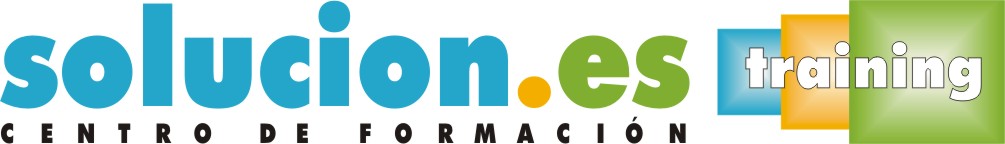  Curso On LineCómo Hablar en PúblicoObjetivos:Todo aquel que realice el presente curso adquirirá conocimientos específicos para enfrentarse a la situación de hablar en público, una tarea difícil para muchos.Aprenderemos a conocer las diversas situaciones que se pueden dar, los miedos más comunes, las técnicas más eficaces para afrontar el reto, la importancia clave de la comunicación verbal y no verbal, si podemos utilizar la inteligencia emocional y PNL para conseguir motivar al público.Nuestra finalidad será hacer que nosotros y las personas que nos escuchan disfruten del momento, y para ello hemos de trabajar y avanzar poco a poco.Temario:1 - La comunicación y su importancia. 2 - La comunicación verbal al hablar en público.3 - La comunicación no verbal al hablar en público.4 - El discurso I.5 - El discurso II.6 - Miedo a hablar en público.7 - Inteligencia emocional, PNL y hablar en público.8 - El público. La motivación.